B.2.11 Forma automática el ejercicio presupuestario con la oper contable a partir de la util del gto devengado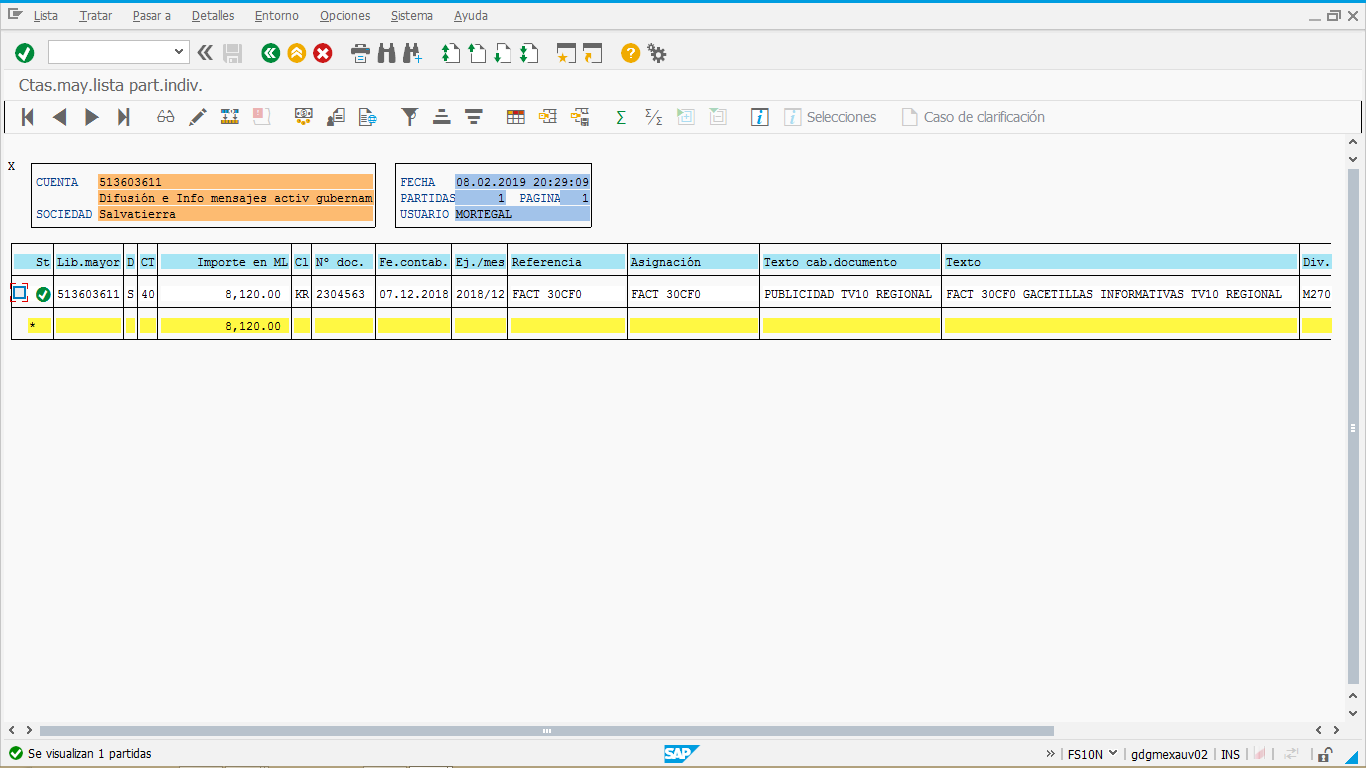 